Prvouka 30. 3. – 3. 4. Dále můžete procvičovat lidské tělo (popis lidského těla, popis prstů, jaké máme smysly, zdravá x nezdravá strava)Nové téma JAROJarní měsíce březen, duben a květen. Jaro začíná 21. března.Řekněte si jaké počasí je na jaře (začíná být teplo, více svítí sluníčko, ale může i pršet a foukat vítr,…) jaké oblečení si oblečeme, když půjdeme ven (slabší bundu, botasky, dlouhé kalhoty, kšiltovku,…). Co se začíná dít na jaře? Na stromech začínají růst listy a rozkvétají.  Můžeme vidět první jarní květiny. Na louce létají motýli, včely, vosy a čmeláci. Z teplých krajin se k nám vracejí vlaštovky a čápi.Naučit se (přikládám vyfocenou stránku, kde jsou obrázky květin) květiny na jaře: sasanka, sněženka, bledule, narcis, prvosenka (petrklíč), pampeliška, violka (fialka).Jaké části mají kvetoucí rostliny: květ, stonek, list, kořen. Nakreslete si na papír nějakou květinu, která bude mít všechny části.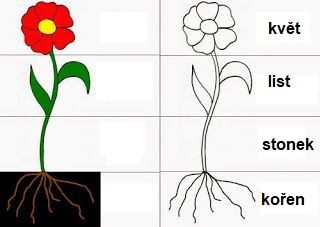 Dále přikládám pro zábavu omalovánku.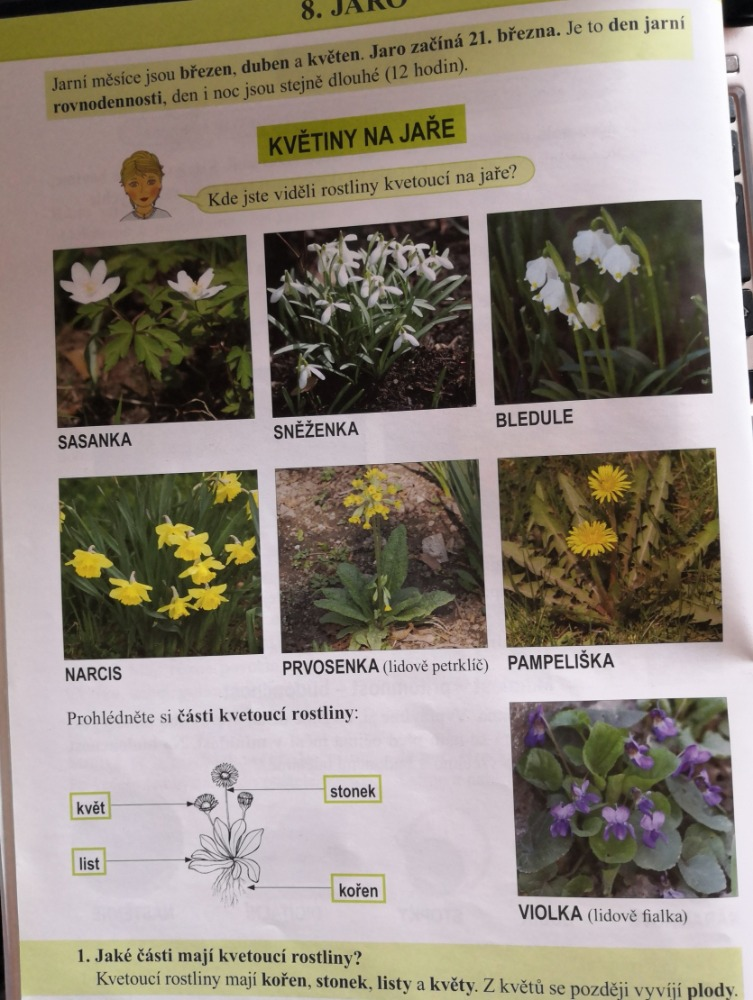 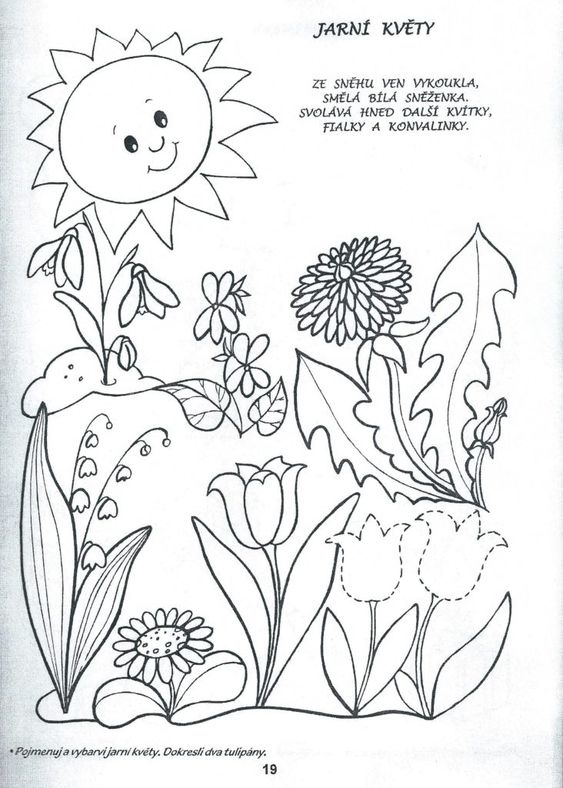 